Leoni bietet mit Loopback-Testadaptern sichere Diagnose-Tools für Rechenzentren	 Hochtemperaturbeständige Lösungen für QSFP im erweiterten ProduktportfolioFriesoythe/Nürnberg, 8. August 2016 – Leoni, der führende europäische Anbieter von Kabeln und Kabelsystemen für die Automobilbranche und weitere Industrien, hat sein Produktportfolio für Rechenzentren erweitert: Neben den gängigen Loopback-Testadaptern sind nun auch hochtemperaturbeständige QSFP-Lösungen bis 125°C im Angebot. Bei Loopbacks handelt es sich um „intelligente“ Geräte, die innerhalb eines Datenports die Daten vom Sender zum Empfänger schicken.Leoni bietet Loopbacks in verschiedenen Varianten wie z.B. SFP+, SFP28, QSFP+ und QSFP 28* an. Alle Loopback-Testadapter ermöglichen eine kostengünstige Prüfung von Ports in Hochleistungs-Switches. Während des Tests kann ein potentieller Datenverlust sowie das Temperatur- und Spannungs-Niveau überwacht und aufgenommen werden. Die SFP-Lösungen unterstützen eine Gesamtdatenrate von 10 GB/s und 25 GB/s. Sie entsprechen den gängigen Industriestandards (SSF) und verfügen über ein 2-Draht-Bus-Interface zur Datenspeicherung auf der Memory map. Neu ist, dass der Testadapter zusätzlich mit einer LED ausgestattet ist, welche den Betriebs-Powermodus anzeigt. Außerdem kann erkannt werden, ob das Modul vom Switch angewählt wurde. Die thermische Auslegung liegt bei dieser Version bei  0°C bis 70°C.Die QSFP+-Loopback-Varianten unterstützen Gesamtdatenraten von 40 GB/s und 100 GB/s sowie programmierbaren Leistungsklassen. Sie können ebenso mit einer optionalen zweifarbigen LED ausgestattet sein und sind komplett SFF-konform. Zur optimalen Temperatur und Spannungsüberwachung sowie zur Datenspeicherung auf der Memory map verfügen die QSFP-Loopbacks ebenfalls über einen 2-Draht-Bus-Interface. Die thermische Auslegung reicht bei der hochtemperaturbeständigen Version bis zu 125°C. Generell haben alle Loopbacks von Leoni einen verlängerten Stecklebenszyklus durch die spezielle Kontaktbeschichtung. Außerdem ist der Pull-Tab in verschiedenen Farbvariationen verfügbar.
*Bei SFP und QSFP handelt es sich um Formfaktoren für Übertragungsstandards in Rechenzentren. Beide werden  als Verbindungsstecker für die faser- und kupferbasierte  Datenübertragung eingesetzt. SFP überträgt Daten von 10 GB/s und 25 GB/s, QSFP von  40 GB/s und 100 GB/s. Die Leoni Business Unit Telecommunications Systems hat sich auf die kupferbasierten Lösungen spezialisiert.
(2.461 Anschläge inkl. Leerzeichen) Zugehöriges Illustrationsmaterial finden Sie direkt bei dieser Mitteilung unter  www.leoni.com/de/presse/mitteilungen/details/leoni-bietet-mit-loopback-testadaptern-sichere-diagnose-tools-fuer-rechenzentren/Über die Leoni-GruppeLeoni ist ein weltweit tätiger Anbieter von Drähten, optischen Fasern, Kabeln und Kabelsystemen sowie zugehörigen Dienstleistungen für den Automobilbereich und weitere Industrien. Leoni entwickelt und produziert technisch anspruchsvolle Produkte von der einadrigen Fahrzeugleitung bis zum kompletten Bordnetz-System. Darüber hinaus umfasst das Leistungsspektrum Drahtprodukte, standardisierte Leitungen, Spezialkabel und konfektionierte Systeme für unterschiedliche industrielle Märkte. Die Unternehmensgruppe, die im deutschen MDAX notiert ist, beschäftigt rund 75.000 Angestellte in 32 Ländern und hat 2015 einen Konzernumsatz von 4,5 Mrd. Euro erzielt.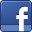 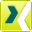 Ansprechpartner für Fachpresse	Ansprechpartner für WirtschaftspresseKirsten Wessels	Sven SchmidtMarketing Telecommunication Systems	Corporate Public & Media RelationsLEONI Special Cables GmbH	LEONI AGTelefon	+49 4491 291-152	Telefon	+49 911 2023-467Telefax	+49 4491 291-5152	Telefax	+49 911 2023-231E-Mail	kirsten.wessels@leoni.com 	E-Mail	presse@leoni.com